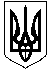 Зачепилівська селищна рада 
Харківської області ПРОТОКОЛ
ХІХ чергова сесія VIІI скликання19 жовтня 2018 року  14.00 годинСесію відкриває секретар селищної ради Безчасна Л.М.На ХІХ  чергову сесію селищної ради з 26 депутатів прибули 15 депутатів, відсутні з поважних причин (хворі, у відпустках, у відрядженнях), з невідомих причин немає.На сесію запрошені : Начальник фінансового відділу:Євойлов В.В. Начальник відділу земельних відносин : Черненко А.С. Начальник юридичного відділу:Кисіль В.О.Начальник відділу економічного розвитку і торгівлі:Однорал С.М  В.о.старости: Згонник В.В., Бака С.В., Тимченко І.В., Гужва Н.М., Пашенко В.М.	Шановні депутати!Розпочинаємо нашу роботу.Які є пропозиції по роботі сесії?Поступила пропозиція роботу ХІХ чергової сесії селищної ради VIІIскликання розпочати.Інші пропозиції будуть? Ні.Хто за те, щоб роботу сесії розпочати, прошу голосувати.Хто за?Хто проти?Утримався?Шановні депутати!Дозвольте ХІХ чергову сесію селищної ради оголосити відкритою.  Звучить Гімн УкраїниДля роботи сесії пропоную обрати лічильну комісії в кількості: 3  чоловік. Персонально: Левикіна Л.М., Швецов В.В., Голуб М.І.Прошу голосувати.Хто за-15 (одноголосно)Хто проти-0Утримався-0Не голосували -0Шановні депутати!Нам необхідно затвердити порядок  денний ХІХ чергової сесії селищної ради VIІI скликання. На розгляд сесії селищної ради виносяться такі питання:Про затвердження порядку денного  XІХ сесії VІIІ скликання  від 19.10. 2018 року.Про затвердження звіту про виконання селищного бюджету за 9 місяців 2018 року.                                                                                                     Доповідає: Євойлов В.В. Про схвалення проекту договору про співробітництво територіальних громад.                                                                                                     Доповідає: Однорал С.М. Про схвалення проекту договору про співробітництво територіальних громад.                                                                                                    Доповідає: Однорал С.М. Про участь у обласному конкурсі міні- проектів розвитку територіальних громад      «Разом в майбутнє» у 2019 році проект "Відремонтуємо водогін - подбаємо про  екологію".                                                                                 Доповідає: Однорал С.М. Про участь у обласному конкурсі міні- проектів розвитку територіальних громад.       «Разом в майбутнє» у 2019 році проект "Казкова поляна дитини".                                                                                                   Доповідає: Однорал С.М.Про створення комунальної установи «Територіальний центр соціального обслуговування (надання соціальних послуг)» Зачепилівської селищної ради.                                                                                                               Доповідає:Кисіль В.О.Про затвердження Програми організації суспільно корисних робіт для порушників,       на яких судом накладено адміністративне стягнення у вигляді виконання суспільно       корисних робіт у Зачепилівській селищній раді на 2018-2020 роки.                                                                                                                 Доповідає:Кисіль В.О. Про внесення змін до  рішення Зачепилівської селищної ради від 22 травня 2018             року №335 «Про затвердження переліку підприємств та видів суспільно корисних                 робіт для осіб,на яких судом накладено адміністративне стягнення у вигляді          суспільно-корисних робіт».                                                    Доповідає:Кисіль В.О.Доповідає начальник  відділу земельних відносин: Черненко А.С.Про внесення змін до договору оренди землі від 08.11.2017 року між Зачепилівською селищною радою та гр. Чепель Галиною Василівною, земельна ділянка розташована за адресою смт.Зачепилівка (магазин).Про припинення користування земельною ділянкою гр. Шур Вікторії Валеріївні смт.Зачепилівка, вул. Молодіжна (город-0,25га).Про припинення користування земельною ділянкою гр. Кулакевич Валентині Савеліївніза с.Лебяже (город-1,56га).Про припинення користування земельною ділянкою гр. Голуб Олександру Івановичу смт.Зачепилівка (город-0,08га).Про припинення користування земельною ділянкою гр. Чулей Світлані Дмитрівні за смт.Зачепилівка (город-0,12га).Про припинення користування земельною ділянкою гр. Єгорову Володимиру Олександровичу за с.Кочетівка (город-0,56га).Про припинення користування земельною ділянкою гр. Батицькій Тетяні Леонідівні за с.Миколаївка (город-1,00га).Про припинення користування земельною ділянкою гр. Зінченко Федору Миколайовичу за с.Миколаївка (город-1,50га).Про припинення користування земельною ділянкою гр. Чуб Миколі Григоровичу с.Миколаївка (город-0,19га).Про припинення користування земельною ділянкою гр. Запорожець Тетяні Борисівні за с.Миколаївка (город-1,50га).Про надання дозволу на розробку технічної документації із землеустрою щодо відновлення (встановлення) в натурі (на місцевості) меж земельної ділянки для будівництва та обслуговування житлового будинку, господарських будівель та споруд (присадибна ділянка) гр. Михайловій Лідія Григорівні, що розташована за адресою: с.Миколаївка, вул. Красноградська,22 на території Зачепилівської селищної ради (забудова – 0,25 га).Про надання дозволу на розробку проекту землеустрою щодо відведення земельних ділянок для будівництва та обслуговування житлового будинку, господарських будівель та споруд (присадибна ділянка) та для ведення особистого селянського господарства гр. Мельнику Володимиру Володимировичу, що розташована за адресою: с. Першотравневе, вул. Молодіжна,114 на території Зачепилівської селищної ради (забудова – 0,25 га, город – 0,80).Про надання дозволу на розробку проекту землеустрою щодо відведення земельних ділянок для будівництва та обслуговування житлового будинку, господарських будівель та споруд (присадибна ділянка) та для ведення особистого селянського господарства гр. Мудрац Ігорю Володимировичу, що розташована за адресою: смт.Зачепилівка, вул. Слобожанська,11 на території Зачепилівської селищної ради (забудова – 0,15 га, город – 0,21).Про надання дозволу на розробку проекту землеустрою щодо відведення земельних ділянок для будівництва та обслуговування житлового будинку, господарських будівель та споруд (присадибна ділянка) та для ведення особистого селянського господарства гр. Любарській Надії Харитонівні, що розташована за адресою: смт.Зачепилівка, вул. Садова,33 на території Зачепилівської селищної ради (забудова – 0,15 га, город – 0,26).Про надання дозволу на розробку проекту землеустрою щодо відведення земельних ділянок для будівництва та обслуговування житлового будинку, господарських будівель та споруд (присадибна ділянка) та для ведення особистого селянського господарства гр. Губка Лідії Герасимівні, що розташована за адресою: с.Вишневе, вул. Комарова,6 на території Зачепилівської селищної ради (забудова – 0,25 га, город – 0,45).Про надання дозволу на розробку проекту землеустрою щодо відведення земельних ділянок для будівництва та обслуговування житлового будинку, господарських будівель та споруд (присадибна ділянка) та для ведення особистого селянського господарства гр. Марченко Наталії Петрівні, що розташована за адресою: с.Миколаївка, вул. Набережна,12 на території Зачепилівської селищної ради (забудова – 0,25 га, город – 0,22).Про надання дозволу на розробку проекту землеустрою щодо відведення земельних ділянок для будівництва та обслуговування житлового будинку, господарських будівель та споруд (присадибна ділянка) та для ведення особистого селянського господарства гр. Величко Ніні Леонідівні, що розташована за адресою: с.Першотравневе, вул. Садова на території Зачепилівської селищної ради (забудова – 0,25 га, город – 0,25).Про надання дозволу на розробку проекту землеустрою щодо відведення земельних ділянок для будівництва та обслуговування житлового будинку, господарських будівель та споруд (присадибна ділянка) та для ведення особистого селянського господарства гр. Трушлякову Віктору Івановичу, що розташована за адресою: с.Лебяже, вул. Центральна,298 на території Зачепилівської селищної ради (забудова – 0,25 га, город – 1,43).Про надання дозволу на розробку проекту землеустрою щодо відведення земельної ділянки для ведення садівництва гр. Баришніковій Ірині Вікторівні, що розташована за адресою: с.Абазівка, вул. Новоселівка на території Зачепилівської селищної ради (сад – 0,12га).Про надання дозволу на розробку проекту землеустрою щодо відведення земельної ділянки для ведення садівництва гр. Очерет Валентині Михайлівні, що розташована за адресою: с.Абазівка, вул. Новоселівка на території Зачепилівської селищної ради (сад – 0,12га).Про надання дозволу на розробку проекту землеустрою щодо відведення земельної ділянки для ведення особистого селянського господарства гр. Мальон Ярославу Ярославовичу, що розташована за адресою: с.Лебяже, вул. Центральна,290А на території Зачепилівської селищної ради (город – 1,18).Про затвердження проекту землеустрою щодо відведення земельної ділянки у власність для будівництва і обслуговування житлового будинку, господарських будівель і споруд (присадибна ділянка) гр. Онищенко Володимиру Васильовичу, що розташована за адресою: вул. Садова,9 с. Бердянка, Зачепилівського району, Харківської області (двір - 0,25 га, кадастровий номер 6322280501:00:000:0295).Про затвердження проекту землеустрою щодо відведення земельної ділянки у власність для ведення особистого селянського господарства гр. Мудрац Галині Павлівні, що розташована за адресою: вул. Слобожанська,25смт. Зачепилівка, Зачепилівського району, Харківської області (город- 0,3442 га, кадастровий номер 6322255100:01:007:0101).Про затвердження технічної документації із землеустрою щодо встановлення (відновлення) меж земельної ділянки в натурі (на місцевості) у власність для будівництва і обслуговування житлового будинку, господарських будівель і споруд (присадибна ділянка) гр. Романенко Євгенії Олександрівні (1/2частки) та Романенко Івану Анатолійовичу (1/2частки), що розташована за адресою: вул. Центральна, 24с. Бердянка, Зачепилівського району, Харківської області (двір - 0,25 га, кадастровий номер 6322280501:00:000:0293).Про затвердження технічної документації із землеустрою щодо встановлення (відновлення) меж земельної ділянки в натурі (на місцевості) у власність для будівництва і обслуговування житлового будинку, господарських будівель і споруд (присадибна ділянка) гр. Лисенко Віктору Миколайовичу, що розташована за адресою: вул. Центральна, 69 с. Бердянка, Зачепилівського району, Харківської області (двір - 0,12 га, кадастровий номер 6322280501:00:000:0294).Про затвердження технічної документації із землеустрою щодо встановлення (відновлення) меж земельної ділянки в натурі (на місцевості) у власність для будівництва і обслуговування житлового будинку, господарських будівель і споруд (присадибна ділянка) гр. Мудрац Галині Павлівніта Дробахі Тетяні Володимирівні, що розташована за адресою: вул. Слобожанська, 25смт. Зачепилівка, Зачепилівського району, Харківської області (двір - 0,15 га, кадастровий номер 6322255100:01:007:0103).Про розірвання договору особистого строкового сервітуту №7 від 29.08.2017 року.Про надання дозволу на розробку проекту землеустрою щодо відведення земельних ділянок для будівництва та обслуговування житлового будинку, господарських будівель та споруд (присадибна ділянка) та для ведення особистого селянського господарства гр. Батаєву Юрію Васильовичу, що розташована за адресою: с.Миколаївка, вул. Красноградська,55 на території Зачепилівської селищної ради (забудова – 0,25 га, город – 1,15).Про надання дозволу на розробку технічної документації із землеустрою щодо відновлення (встановлення) в натурі (на місцевості) меж земельної ділянки для будівництва та обслуговування житлового будинку, господарських будівель та споруд (присадибна ділянка) гр. Горб Миколі Анатолійовичу, що розташована за адресою: смт.Зачепилівка, вул. Весняна,28 на території Зачепилівської селищної ради (забудова – 0,15 га).Про надання дозволу на розробку технічної документації із землеустрою щодо відновлення (встановлення) в натурі (на місцевості) меж земельної ділянки для будівництва та обслуговування житлового будинку, господарських будівель та споруд (присадибна ділянка) гр. Корочанському Роману Сергійовичу, що розташована за адресою: с.Бердянка, вул. ім.Козирєва,23 на території Зачепилівської селищної ради (забудова – 0,25 га).Про надання дозволу на розробку технічної документації із землеустрою щодо відновлення (встановлення) в натурі (на місцевості) меж земельної ділянки для будівництва та обслуговування житлового будинку, господарських будівель та споруд (присадибна ділянка) гр. Шапохіній Валентині Павлівні, Хабенко Надії Павлівні, Кащеєву Олександру Павловичу що розташована за адресою:с.Лебяже, вул. Центральна,365 на території Зачепилівської селищної ради (забудова – 0,1505 га).Про надання дозволу на розробку проекту землеустрою щодо відведення земельних ділянок для ведення особистого селянського господарства гр. Шапохіній Валентині Павлівні, що розташована за адресою: с.Лебяже, вул. Центральна,365 на території Зачепилівської селищної ради (город – 0,8217 га).Про затвердження проекту землеустрою щодо відведення земельної ділянки у власність для ведення особистого селянського господарства гр. Мандич Ірині Миколаївні, що розташована за адресою: вул. Харківська,158 с. Миколаївка, Зачепилівського району, Харківської області (город- 1,0999 га, кадастровий номер 6322282501:00:000:0296).Перелік земельних ділянок комунальної власності територіальної громади, які виставлятимуться на земельні торги у формі аукціону для продажу права оренди земельних ділянок. Про передачу земельної ділянки для розміщення та експлуатації основних, підсобних і допоміжних будівель та споруд технічної інфраструктури, яка знаходиться  за адресою: вул.Харківська,1А/1,с.Нагірне,Харківська область КП Зачепилівське ВКП.Хто за те, щоб затвердити запропонований порядок денний сесії прошу голосувати.Хто за? - 15 (одноголосно) Проти? -0 Утримався?-0 , не голосували. Приймається. Порядок денний сесії затверджується. Рішення №697 додається.СЛУХАЛИ: Про затвердження звіту про виконання селищного бюджету за  9 місяців 2018 року.                                                                                      Доповідає: Євойлов В.В.  Проект рішення виноситься на голосуванняГолосувализа-15 (одноголосно)Проти-0Утримався-0Не голосували -0Рішення приймається.ВИРІШИЛИ Рішення №698 додається.СЛУХАЛИ: Про схвалення проекту договору про співробітництво територіальних громад.                                                                                               Доповідає: Однорал С.М.Проект рішення виноситься на голосуванняГолосувализа-15 (одноголосно)Проти-0Утримався-0 Не голосували -0Рішення приймається.ВИРІШИЛИ Рішення №699 додається.СЛУХАЛИ: Про схвалення проекту договору про співробітництво територіальних громад.                                                                                               Доповідає: Однорал С.М.Проект рішення виноситься на голосування	Голосувализа-15 (одноголосно)Проти-0Утримався-0 Не голосували -0Рішення приймається.ВИРІШИЛИ Рішення №700 додається.СЛУХАЛИ: Про участь у обласному конкурсі міні- проектів розвитку територіальних громад «Разом в майбутнє» у 2019 році проект "Відремонтуємо водогін - подбаємо про  екологію".                                               Доповідає: Однорал С.М.Проект рішення виноситься на голосуванняГолосувализа-15 (одноголосно)Проти-0Утримався-0 Не голосували -0Рішення приймається.ВИРІШИЛИ Рішення №701додається.СЛУХАЛИ: Про участь у обласному конкурсі міні- проектів розвитку територіальних громад «Разом в майбутнє» у 2019 році проект "Казкова поляна дитини".                                                                                           Доповідає: Однорал С.М.Проект рішення виноситься на голосуванняГолосувалиЗа- 15 (одноголосно)Проти-0Утримався-0 Не голосували -0Рішення приймається.ВИРІШИЛИ Рішення №702 додається.СЛУХАЛИ: Про створення комунальної установи «Територіальний центр соціального обслуговування (надання соціальних послуг)» Зачепилівської селищної ради.                                                                                                       Доповідає:Кисіль В.О.Проект рішення виноситься на голосуванняГолосувализа-15 (одноголосно)Проти-0Утримався-0 Не голосували -0 Рішення приймається.	ВИРІШИЛИ Рішення №703 додається.СЛУХАЛИ: Про затвердження Програми організації суспільно корисних робіт для порушників, на яких судом накладено адміністративне стягнення у вигляді виконання суспільно  корисних робіт у Зачепилівській селищній раді на 2018-2020 роки.                                                                                                                 Доповідає:Кисіль В.О.Проект рішення виноситься на голосуванняГолосувализа-15 (одноголосно)Проти-0Утримався-0 Не голосували -0 Рішення приймається.	ВИРІШИЛИ Рішення №704 додається.СЛУХАЛИ: Про внесення змін до  рішення Зачепилівської селищної ради від 22 травня 2018 року №335 «Про затвердження переліку підприємств та видів суспільно корисних робіт для осіб,на яких судом накладено адміністративне стягнення у вигляді суспільно-корисних робіт».                                                 Доповідає:Кисіль В.О.Проект рішення виноситься на голосуванняГолосувализа-15 (одноголосно)Проти-0Утримався-0 Не голосували -0Рішення приймається.ВИРІШИЛИ Рішення №705 додається.СЛУХАЛИ: Про внесення змін до договору оренди землі від 08.11.2017 року між Зачепилівською селищною радою та гр. Чепель Галиною Василівною, земельна ділянка розташована за адресою смт.Зачепилівка (магазин).                                                                                                            Доповідає: Черненко А.С.Проект рішення виноситься на голосуванняГолосувализа-15 (одноголосно)Проти-0Утримався-0 Не голосували -0Рішення приймається.ВИРІШИЛИ Рішення №706 додається.СЛУХАЛИ: 	Про припинення користування земельною ділянкою гр.Шур Вікторії Валеріївні смт.Зачепилівка .                                                        Доповідає: Черненко А.С.Проект рішення виноситься на голосуванняГолосувализа-15 (одноголосно)Проти-0Утримався-0 Не голосували -0 Рішення приймається.	ВИРІШИЛИ Рішення №707 додається.СЛУХАЛИ: 	Про припинення користування земельною ділянкою гр. Кулакевич Валентині Савеліївні за с.Леб’яже .                                                                                                   Доповідає: Черненко А.С.Проект рішення виноситься на голосуванняГолосувализа-15 (одноголосно)Проти-0Утримався-0 Не голосували -0Рішення приймається.ВИРІШИЛИ Рішення №708 додається.СЛУХАЛИ:	Про припинення користування земельною ділянкою гр.Голубуб Олександру Івановичу за мт.Зачепилівка.                               Доповідає: Черненко А.С.Проект рішення виноситься на голосуванняГолосувализа-15 (одноголосно)Проти-0Утримався-0 Не голосували -0Рішення приймається.ВИРІШИЛИ Рішення №709 додається.СЛУХАЛИ: Про припинення користування земельною ділянкою гр. Чулей Світлані Дмитрівні за смт.Зачепилівка.                                                                                                        Доповідає: Черненко А.С.Проект рішення виноситься на голосуванняГолосувализа-15 (одноголосно)Проти-0Утримався-0 Не голосували -0Рішення приймається.ВИРІШИЛИ Рішення №710СЛУХАЛИ: Про припинення користування земельною ділянкою гр. Єгорову Володимиру Олександровичу за с.Кочетівка.                          Доповідає: Черненко А.С.Проект рішення виноситься на голосуванняГолосувализа-15 (одноголосно)Проти-0Утримався-0 Не голосували -0Рішення приймається.ВИРІШИЛИ Рішення №711 додається.СЛУХАЛИ: Про припинення користування земельною ділянкою гр. Батицькій Тетяні Леонідівні за с.Миколаївка.                                                                                                  Доповідає: Черненко А.С. Проект рішення виноситься на голосуванняГолосувализа-15 (одноголосно)Проти-0Утримався-0 Не голосували -0Рішення приймається.ВИРІШИЛИ Рішення №712 додається.СЛУХАЛИ: Про припинення користування земельною ділянкою гр.Зінченку Федору Миколайовичу за с.Миколаївка .                                                                                                     Доповідає: Черненко А.С.Проект рішення виноситься на голосуванняГолосувализа-15 (одноголосно)Проти-0Утримався-0 Не голосували -0Рішення приймається.ВИРІШИЛИ Рішення №713додається.СЛУХАЛИ: 	Про припинення користування земельною ділянкою гр. Чуб Миколі Григоровичу за с.Миколаївка .                                                                                                    Доповідає: Черненко А.С.Проект рішення виноситься на голосуванняГолосували за-15 (одноголосно)Проти-0Утримався-0 Не голосували -0Рішення приймається.ВИРІШИЛИ Рішення №714 додається.СЛУХАЛИ: Про припинення користування земельною ділянкою гр. Запорожець Тетяні Борисівні за с.Миколаївка .                                                                                                                        Доповідає: Черненко А.С.Проект рішення виноситься на голосуванняГолосувализа-15 (одноголосно)Проти-0Утримався-0 Не голосували -0Рішення приймається.ВИРІШИЛИ Рішення №715.СЛУХАЛИ: Про надання дозволу на розробку технічної документації із землеустрою щодо відновлення (встановлення) в натурі (на місцевості) меж земельної ділянки для будівництва та обслуговування житлового будинку, господарських будівель та споруд (присадибна ділянка) гр. Михайловій Лідія Григорівні, що розташована за адресою: с.Миколаївка, вул. Красноградська,22 на території Зачепилівської селищної ради (забудова – 0,25 га).                                                                                                   Доповідає: Черненко А.С.Проект рішення виноситься на голосуванняГолосувализа-15 (одноголосно)Проти-0Утримався-0 Не голосували -0Рішення приймається.ВИРІШИЛИ Рішення №716 додається.СЛУХАЛИ: Про надання дозволу на розробку проекту землеустрою щодо відведення земельних ділянок для будівництва та обслуговування житлового будинку, господарських будівель та споруд (присадибна ділянка) та для ведення особистого селянського господарства гр. Мельнику Володимиру Володимировичу, що розташована за адресою: с. Першотравневе, вул. Молодіжна,114 на території Зачепилівської селищної ради (забудова – 0,25 га, город – 0,80).                                                                                                         Доповідає: Черненко А.С.Проект рішення виноситься на голосуванняГолосувализа-15 (одноголосно)Проти-0Утримався-0 Не голосували -0Рішення приймається.ВИРІШИЛИ Рішення №717 додається.СЛУХАЛИ: Про надання дозволу на розробку проекту землеустрою щодо відведення земельних ділянок для будівництва та обслуговування житлового будинку, господарських будівель та споруд (присадибна ділянка) та для ведення особистого селянського господарства гр. Мудрац Ігорю Володимировичу, що розташована за адресою: смт.Зачепилівка, вул. Слобожанська,11 на території Зачепилівської селищної ради (забудова – 0,15 га, город – 0,21).                                                                                                   Доповідає: Черненко А.С.Проект рішення виноситься на голосуванняГолосувализа-15 (одноголосно)Проти-0Утримався-0 Не голосували -0Рішення приймається.ВИРІШИЛИ Рішення №718 додається.СЛУХАЛИ: Про надання дозволу на розробку проекту землеустрою щодо відведення земельних ділянок для будівництва та обслуговування житлового будинку, господарських будівель та споруд (присадибна ділянка) та для ведення особистого селянського господарства гр. Любарській Надії Харитонівні, що розташована за адресою: смт.Зачепилівка, вул. Садова,33 на території Зачепилівської селищної ради (забудова – 0,15 га, город – 0,26)..                                                                                                   Доповідає: Черненко А.С.Проект рішення виноситься на голосуванняГолосували за-15 (одноголосно)Проти-0Утримався-0 Не голосували -0Рішення приймається.ВИРІШИЛИ Рішення №719 додається.СЛУХАЛИ: Про надання дозволу на розробку проекту землеустрою щодо відведення земельних ділянок для будівництва та обслуговування житлового будинку, господарських будівель та споруд (присадибна ділянка) та для ведення особистого селянського господарства гр. Губка Лідії Герасимівні, що розташована за адресою: с.Вишневе, вул. Комарова,6 на території Зачепилівської селищної ради (забудова – 0,25 га, город – 0,45)..                                                                                                   Доповідає: Черненко А.С.Проект рішення виноситься на голосуванняГолосувализа-15 (одноголосно)Проти-0Утримався - 0Не голосували -0Рішення приймається.ВИРІШИЛИ Рішення №720 додається.СЛУХАЛИ: Про надання дозволу на розробку проекту землеустрою щодо відведення земельних ділянок для будівництва та обслуговування житлового будинку, господарських будівель та споруд (присадибна ділянка) та для ведення особистого селянського господарства гр. Марченко Наталії Петрівні, що розташована за адресою: с.Миколаївка, вул. Набережна,12 на території Зачепилівської селищної ради (забудова – 0,25 га, город – 0,22)..                                                                                                    Доповідає: Черненко А.С.Проект рішення виноситься на голосуванняГолосувалиЗа-15 (одноголосно)Проти-0Утримався-0 Не голосували -0Рішення приймається.ВИРІШИЛИ Рішення № 721 додається.СЛУХАЛИ: Про надання дозволу на розробку проекту землеустрою щодо відведення земельних ділянок для будівництва та обслуговування житлового будинку, господарських будівель та споруд (присадибна ділянка) та для ведення особистого селянського господарства гр. Величко Ніні Леонідівні, що розташована за адресою: с.Першотравневе, вул. Садова на території Зачепилівської селищної ради (забудова – 0,25 га, город – 0,25).                                                                                                        Доповідає: Черненко А.С.Проект рішення виноситься на голосуванняГолосувализа-15 (одноголосно)Проти-0Утримався-0 Не голосували -0Рішення приймається.ВИРІШИЛИ Рішення №722 додається.СЛУХАЛИ:	Про надання дозволу на розробку проекту землеустрою щодо відведення земельних ділянок для будівництва та обслуговування житлового будинку, господарських будівель та споруд (присадибна ділянка) та для ведення особистого селянського господарства гр. Трушлякову Віктору Івановичу, що розташована за адресою: с.Лебяже, вул. Центральна,298 на території Зачепилівської селищної ради (забудова – 0,25 га, город – 1,43)..                                                                                                             Доповідає: Черненко А.С. Проект рішення виноситься на голосуванняГолосували за-15 (одноголосно)Проти-0Утримався-0 Не голосували -0Рішення приймається.ВИРІШИЛИ Рішення №723 додається.СЛУХАЛИ: Про надання дозволу на розробку проекту землеустрою щодо відведення земельної ділянки для ведення садівництва гр. Баришніковій Ірині Вікторівні, що розташована за адресою: с.Абазівка, вул. Новоселівка на території Зачепилівської селищної ради (сад – 0,12га).                                                         Доповідає: Черненко А.С.Проект рішення виноситься на голосуванняГолосувализа-15 (одноголосно)Проти-0Утримався-0 Не голосували -0Рішення приймається.ВИРІШИЛИ Рішення №724 додається.СЛУХАЛИ: 	Про надання дозволу на розробку проекту землеустрою щодо відведення земельної ділянки для ведення садівництва гр. Очерет Валентині Михайлівні, що розташована за адресою: с.Абазівка, вул. Новоселівка на території Зачепилівської селищної ради.                                                                                                    Доповідає: Черненко А.С.Проект рішення виноситься на голосування Голосувализа-15(одноголосно) Проти-0 ,Утримався-0 Не голосували -0Рішення приймається.ВИРІШИЛИ Рішення №725 додається.СЛУХАЛИ: 	Про надання дозволу на розробку проекту землеустрою щодо відведення земельної ділянки для ведення особистого селянського господарства гр. Мальон Ярославу Ярославовичу, що розташована за адресою: с.Лебяже, вул. Центральна,290А на території Зачепилівської селищної ради                                                                                                        Доповідає: Черненко А.С.Проект рішення виноситься на голосування Голосувализа-15(одноголосно) Проти-0, Утримався-0 Не голосували -0Рішення приймається.ВИРІШИЛИ Рішення №726 додається.СЛУХАЛИ: Про затвердження проекту землеустрою щодо відведення земельної ділянки у власність для будівництва і обслуговування житлового будинку, господарських будівель і споруд (присадибна ділянка) гр. Онищенко Володимиру Васильовичу, що розташована за адресою: вул. Садова,9 с. Бердянка, Зачепилівського району, Харківської області                                                                                                                                                                                                         Доповідає: Черненко А.С.Проект рішення виноситься на голосуванняГолосувализа-15 (одноголосно)Проти-0Утримався-0 Не голосували -0Рішення приймається.ВИРІШИЛИ Рішення №727додається.СЛУХАЛИ: 	Про затвердження проекту землеустрою щодо відведення земельної ділянки у власність для ведення особистого селянського господарства гр. Мудрац Галині Павлівні, що розташована за адресою: вул. Слобожанська,25смт. Зачепилівка, Зачепилівського району, Харківської області                                                                                                     Доповідає: Черненко А.С.Проект рішення виноситься на голосуванняГолосували за-15 (одноголосно)Проти-0Утримався-0 Не голосували -0Рішення приймається.ВИРІШИЛИ Рішення №728додається.СЛУХАЛИ: Про затвердження технічної документації із землеустрою щодо встановлення (відновлення) меж земельної ділянки в натурі (на місцевості) у власність для будівництва і обслуговування житлового будинку, господарських будівель і споруд (присадибна ділянка) гр. Романенко Євгенії Олександрівні (1/2частки) та Романенко Івану Анатолійовичу (1/2частки), що розташована за адресою: вул. Центральна, 24с. Бердянка, Зачепилівського району, Харківської області.                                                                                                   Доповідає: Черненко А.С.Проект рішення виноситься на голосуванняГолосувалиЗа- 15(одноголосно)Проти-0Утримався-0 Не голосували -0Рішення приймається.ВИРІШИЛИ Рішення 729 додається.СЛУХАЛИ: 	Про затвердження технічної документації із землеустрою щодо встановлення (відновлення) меж земельної ділянки в натурі (на місцевості) у власність для будівництва і обслуговування житлового будинку, господарських будівель і споруд (присадибна ділянка) гр. Лисенко Віктору Миколайовичу, що розташована за адресою: вул. Центральна, 69 с. Бердянка, Зачепилівського району, Харківської області.                                                                                                    Доповідає: Черненко А.С.Проект рішення виноситься на голосуванняГолосували за-15 (одноголосно)Проти-0Утримався-0 Не голосували -0Рішення приймається.ВИРІШИЛИ Рішення №730 додається.СЛУХАЛИ: 	Про затвердження технічної документації із землеустрою щодо встановлення (відновлення) меж земельної ділянки в натурі (на місцевості) у власність для будівництва і обслуговування житлового будинку, господарських будівель і споруд (присадибна ділянка) гр. Мудрац Галині Павлівніта Дробахі Тетяні Володимирівні, що розташована за адресою: вул. Слобожанська, 25смт. Зачепилівка, Зачепилівського району, Харківської області.                                                                                                     Доповідає: Черненко А.С.Проект рішення виноситься на голосуванняГолосували за-15 (одноголосно)Проти-0Утримався-0 Не голосували -0Рішення приймається.ВИРІШИЛИ Рішення №731 додається.СЛУХАЛИ: 	Про розірвання договору особистого строкового сервітуту №7 від 29.08.2017 року.                                                                              Доповідає: Черненко А.С.Проект рішення виноситься на голосуванняГолосували за-15 (одноголосно)Проти-0Утримався-0 Не голосували -0Рішення приймається.ВИРІШИЛИ Рішення №732 додається.СЛУХАЛИ: Про надання дозволу на розробку проекту землеустрою щодо відведення земельних ділянок для будівництва та обслуговування житлового будинку, господарських будівель та споруд (присадибна ділянка) та для ведення особистого селянського господарства гр. Батаєву Юрію Васильовичу, що розташована за адресою: с.Миколаївка, вул. Красноградська,55 на території Зачепилівської селищної ради.	                                                                       Доповідає: Черненко А.С.Проект рішення виноситься на голосуванняГолосували за-15 (одноголосно)Проти-0Утримався-0 Не голосували -0Рішення приймається.ВИРІШИЛИ Рішення №733 додається.СЛУХАЛИ: Про надання дозволу на розробку технічної документації із землеустрою щодо відновлення (встановлення) в натурі (на місцевості) меж земельної ділянки для будівництва та обслуговування житлового будинку, господарських будівель та споруд (присадибна ділянка) гр. Горб Миколі Анатолійовичу, що розташована за адресою: смт.Зачепилівка, вул. Весняна,28 на території Зачепилівської селищної ради (забудова – 0,15 га).                                                                                                    Доповідає: Черненко А.С.Проект рішення виноситься на голосуванняГолосували за-15 (одноголосно)Проти-0Утримався-0 Не голосували -0Рішення приймається.ВИРІШИЛИ Рішення №734 додається.СЛУХАЛИ: Про надання дозволу на розробку технічної документації із землеустрою щодо відновлення (встановлення) в натурі (на місцевості) меж земельної ділянки для будівництва та обслуговування житлового будинку, господарських будівель та споруд (присадибна ділянка) гр. Корочанському Роману Сергійовичу, що розташована за адресою: с.Бердянка, вул. ім.Козирєва,23 на території Зачепилівської селищної ради (забудова – 0,25 га).                                                                                                    Доповідає: Черненко А.С.Проект рішення виноситься на голосуванняГолосували за-15 (одноголосно)Проти-0Утримався-0 Не голосували -0Рішення приймається.ВИРІШИЛИ Рішення №735 додається.СЛУХАЛИ: 	Про надання дозволу на розробку технічної документації із землеустрою щодо відновлення (встановлення) в натурі (на місцевості) меж земельної ділянки для будівництва та обслуговування житлового будинку, господарських будівель та споруд (присадибна ділянка) гр. Шапохіній Валентині Павлівні, Хабенко Надії Павлівні, Кащеєву Олександру Павловичу що розташована за адресою:с.Лебяже, вул. Центральна,365 на території Зачепилівської селищної ради                                                                                                                                                                                                                         Доповідає: Черненко А.С.Проект рішення виноситься на голосуванняГолосували за- 15 (одноголосно)Проти-0Утримався-0 Не голосували -0Рішення приймається.ВИРІШИЛИ Рішення №736 додається.СЛУХАЛИ: Про надання дозволу на розробку проекту землеустрою щодо відведення земельних ділянок для ведення особистого селянського господарства гр. Шапохіній Валентині Павлівні, що розташована за адресою: с.Лебяже, вул. Центральна,365 на території Зачепилівської селищної ради.                                  Доповідає: Черненко А.С.Проект рішення виноситься на голосуванняГолосували за-15 (одноголосно)Проти-0Утримався-0 Не голосували -0Рішення приймається.ВИРІШИЛИ Рішення №737 додається.СЛУХАЛИ: Про затвердження проекту землеустрою щодо відведення земельної ділянки у власність для ведення особистого селянського господарства гр. Мандич Ірині Миколаївні, що розташована за адресою: вул. Харківська,158 с. Миколаївка, Зачепилівського району, Харківської області.                                                                                                  Доповідає: Черненко А.С.Проект рішення виноситься на голосуванняГолосували за-15 (одноголосно)Проти-0Утримався-0 Не голосували -0Рішення приймається.ВИРІШИЛИ Рішення №738 додається.СЛУХАЛИ: Перелік земельних ділянок комунальної власності територіальної громади, які виставлятимуться на земельні торги у формі аукціону для продажу права оренди земельних ділянок.                                                                                                  Доповідає: Черненко А.С.Проект рішення виноситься на голосуванняГолосували за-15 (одноголосно)Проти-0Утримався-0 Не голосували -0Рішення приймається.ВИРІШИЛИ Рішення №739 додається.СЛУХАЛИ: Про передачу земельної ділянки для розміщення та експлуатації основних, підсобних і допоміжних будівель та споруд технічної інфраструктури, яка знаходиться  за адресою: вул.Харківська,1А/1, с.Нагірне,Харківська область КП Зачепилівське ВКП.                                                                       Доповідає: Черненко А.С.Проект рішення виноситься на голосуванняГолосували за-15 (одноголосно)Проти-0Утримався-0 Не голосували -0Рішення приймається.ВИРІШИЛИ Рішення №740 додається.Шановні депутати, дякую всім за плідну працю!            Оголошую про закриття сесії. Секретар Зачепилівської селищної ради                                                     Безчасна Л.М.